Comment utiliser ce rapport d’avancementLe rapport d’avancement permet aux membres de votre comité de suivi individuel de suivre, d’une année sur l’autre, la progression de vos travaux de thèse et d’avoir une vue sur l’ensemble de vos réalisations. Ainsi informé, le CSI pourra vous prodiguer des conseils et vous faire des recommandations sur l’ensemble de votre projet scientifique.Ce rapport est d’abord un outil vous permettant de faire une synthèse de vos résultats scientifiques et faire le point sur l’avancement de vos travaux de thèse par rapport au projet initial mais aussi par rapport à l’échéance finale.C’est aussi l’occasion de faire des bilans réguliers d’une part sur les formations que vous avez suivies (et envisager les formations qui vous feraient défaut) et d’autre part sur les réalisations liées à votre travail de thèse (publications scientifiques, participations à congrès, mission de terrain, actions de vulgarisation, etc..). Enfin il vous est demandé de faire un bilan de vos compétences pour évaluer vous-même votre montée en compétences dans et hors-champ recherche, pendant la préparation de votre doctorat. Vous êtes donc invité·e à compléter le rapport ci-dessous, en amont des réunions de votre comité de suivi, et à le transmettre par mail aux membres de votre comité de suivi individuel, et sur l’outil Amethis, au minimum une semaine avant la date de la réunion. A l’issue de la réunion, le CSI devra inscrire ses conclusions, avis et recommandations dans le document compte rendu type, puis le transmettre au format PDF, daté et signé sur l’application Amethis, https://amethis.doctorat-bretagneloire.fr/amethis-clientHow to use this progress reportThe progress report allows the members of your individual monitoring committee to follow, from one year to the next, the progress of your thesis work and to have an overview of your achievements. Thus informed, the committee will be able to give you advice and make recommendations on your overall scientific project.This report is first of all a tool allowing you to make a synthesis of your scientific results and to take stock of the progress of your thesis work in relation to the initial project but also in relation to the final deadline.It is also an opportunity to make regular assessments of the training courses you have attended (and to consider the training courses that you may need) and of the achievements linked to your thesis work (scientific publications, participation in conferences, fieldwork, popularization activities, etc.). Finally, you are asked to make a skills-assessment to help you evaluate your own skills development in and outside the research field during the preparation of your doctorate. You are therefore invited to complete the report below, before the meetings of your monitoring committee, and to send it by e-mail to the members of your individual monitoring committee, and to post it on the Amethis application, at least one week before the date of the meeting. At the end of the meeting, the committee should enter its conclusions, opinions and recommendations in the standard document, then send it in PDF format, dated and signed on the Amethis application:https://amethis.doctorat-bretagneloire.fr/amethis-clientFiche signalétiqueRapport d’avancementSynthèse de vos résultats scientifiques et point sur l’avancement de vos travaux de thèse Progress reportSummary of your scientific results and progress of your thesis work Bilan de compétencesLe référentiel des compétences attendues des titulaires du diplôme de doctorat est défini par l’arrêté du 22 février 2019. Il est composé de 6 blocs de compétences. Les doctorant·es sont invité·es à noter, au fil de l’année (avec une indication de date), tout ce qui atteste les compétences citées ci-dessous. Une formation doctorale complète et équilibrée doit permettre de lister des activités, formations ou réalisations dans chacun des 6 blocs (mais pas nécessairement dans chaque ligne d’un bloc). Pour vous aider, consultez le document rédigé par ANDes (Association national des Docteurs https://andes.asso.fr/blog/2022/02/21/qualite-du-doctorat-illustration-de-la-montee-en-competences/) Skills assessmentThe list of competencies expected of doctoral degree holders is defined by the arrêté du 22 février 2019. It is composed of 6 blocks of competencies. PhD students are invited to note, throughout the year (with an indication of the date), everything that attests to the skills listed below. A balanced doctoral training should allow you to list activities, training or achievements in each of the 6 blocks (but not necessarily in each line of a block). To help you, consult the document written by ANDes (National Association of Doctors - https://andes.asso.fr/blog/2022/02/21/qualite-du-doctorat-illustration-de-la-montee-en-competences/)Bloc 1 Conception et élaboration d'une démarche de recherche et développement, d'études et prospective - Design and elaboration of a research and development process, studies and prospectiveBloc 2 Mise en œuvre d'une démarche de recherche et développement, d'études et prospective - Implementation of a research and development, study and prospective processBloc 3 Valorisation et transfert des résultats d'une démarche R&D, d'études et prospective - Valorization and transfer of the results of an R&D process, studies and prospectiveBloc 4 Veille scientifique et technologique à l'échelle internationale -	                                                        Scientific and technological watch on an international scaleBloc 5 Formation et diffusion de la culture scientifique et technique - 				Training and dissemination of scientific and technical cultureBloc 6 Encadrement d'équipes dédiées à des activités de recherche et développement, d'études et prospective - Management of teams dedicated to research and development, studies and prospective activitiesListe des réalisations liées à vos travaux de recherche(présentations en congrès, séminaire; rédaction de revue, d’article, de chapitre; vulgarisation/médiation scientifique ; etc.)List of achievements related to your research work(presentations at conferences, seminars; writing of reviews, articles, chapters; scientific popularization/mediation; etc.)NOM, Prénom – Name, First name: Titre de la thèse – Title of thesis :Date de 1ère inscription en doctorat :Date of 1st registration in doctorate:Nature du financement - Funding :Etablissement d’inscription – Registration :Durée (en mois) du financement :Duration (months) of funding:Unité de recherche d’accueil :Research laboratory:NOM-Prénom-mail du directeur·rice de thèse :Name, First name, email of the supervisor:Précisions particulières (thèse à temps partiel, FTLV, situation de handicap, sportif de haut niveau, ...) : Specific details (part-time thesis, FTLV, disability, high-level athlete, etc.):Disposer d'une expertise scientifique tant générale que spécifique d'un domaine de recherche et de travail déterminéHave both general and specific scientific expertise in a given field of research and workFaire le point sur l'état et les limites des savoirs au sein d'un secteur d'activité déterminé, aux échelles locale, nationale et internationaleTo take stock of the state and limits of knowledge within a given sector of activity, at the local, national and international levelsIdentifier et résoudre des problèmes complexes et nouveaux impliquant une pluralité de domaines, en mobilisant les connaissances et les savoir-faire les plus avancésIdentify and solve complex and new problems involving a plurality of fields, by mobilizing the most advanced knowledge and know-howIdentifier les possibilités de ruptures conceptuelles et concevoir des axes d'innovation pour un secteur professionnelIdentify the possibilities of conceptual breakthroughs and design innovation axes for a professional sectorApporter des contributions novatrices dans le cadre d'échanges de haut niveau, et dans des contextes internationauxMake innovative contributions in high-level exchanges, and in international contextsS'adapter en permanence aux nécessités de recherche et d'innovation au sein d'un secteur professionnelConstantly adapt to the needs of research and innovation within a professional sectorMettre en œuvre les méthodes et les outils de la recherche en lien avec l'innovationImplement the methods and tools of research related to innovationMettre en œuvre les principes, outils et démarches d'évaluation des coûts et de financement d'une démarche d'innovation ou de R&DImplement the principles, tools and approaches for evaluating the costs and financing of an innovation or R&D processGarantir la validité des travaux ainsi que leur déontologie et leur confidentialité en mettant en œuvre les dispositifs de contrôle adaptésGuarantee the validity of the work as well as its ethics and confidentiality by implementing the appropriate control mechanismsGérer les contraintes temporelles des activités d'études, d'innovation ou de R&DManage the time constraints of research, innovation or R&D activitiesMettre en œuvre les facteurs d'engagement, de gestion des risques et d'autonomie nécessaire à la finalisation d'un projet R&D, d'études ou d'innovationImplement the commitment, risk management and autonomy factors necessary to finalize an R&D, study or innovation projectMettre en œuvre les problématiques de transfert à des fins d'exploitation et valorisation des résultats ou des produits dans des secteurs économiques ou sociauxImplement transfer issues for the purpose of exploiting and promoting results or products in economic or social sectorsRespecter les règles de propriété intellectuelle ou industrielle liées à un secteurRespect the rules of intellectual or industrial property related to a sectorRespecter les principes de déontologie et d'éthique en relation avec l'intégrité des travaux et les impacts potentielsRespect the principles of deontology and ethics in relation to the integrity of the work and the potential impactsMettre en œuvre l'ensemble des dispositifs de publication à l'échelle internationale permettant de valoriser les savoirs et connaissances nouvellesImplement all publication mechanisms on an international scale to enhance the value of knowledge and new knowledgeMobiliser les techniques de communication de données en « open data » pour valoriser des démarches et résultatsMobilize open data communication techniques to enhance the value of approaches and resultsAcquérir, synthétiser et analyser les données et informations scientifiques et technologiques d'avant-garde à l'échelle internationaleAcquire, synthesize and analyze cutting-edge scientific and technological data and information on an international scaleDisposer d'une compréhension, d'un recul et d'un regard critique sur l'ensemble des informations de pointe disponiblesTo have an understanding, a hindsight and a critical look at all available cutting-edge informationDépasser les frontières des données et du savoir disponibles par croisement avec différents champs de la connaissance ou autres secteurs professionnelsCrossing the boundaries of available data and knowledge with different fields of knowledge or other professional sectorsDévelopper des réseaux de coopération scientifiques et professionnels à l'échelle internationaleDevelop scientific and professional cooperation networks on an international scaleDisposer de la curiosité, de l'adaptabilité et de l'ouverture nécessaire pour se former et entretenir une culture générale et internationale de haut niveauHave the curiosity, adaptability and openness necessary to form and maintain a high level of general and international cultureRendre compte et communiquer en plusieurs langues des travaux à caractère scientifique et technologique en direction de publics ou publications différents, à l'écrit comme à l'oralReport and communicate in several languages on scientific and technological work to different audiences or publications, both in writing and orallyEnseigner et former des publics diversifiés à des concepts, outils et méthodes avancésTeach and train diverse audiences in advanced concepts, tools and methodsS'adapter à un public varié pour communiquer et promouvoir des concepts et démarches d'avant-gardeAdapt to a diverse audience to communicate and promote advanced concepts and approachesAnimer et coordonner une équipe dans le cadre de tâches complexes ou interdisciplinairesLead and coordinate a team in complex or interdisciplinary tasksRepérer les compétences manquantes au sein d'une équipe et participer au recrutement ou à la sollicitation de prestatairesIdentify the missing skills within a team and participate in the recruitment or solicitation of service providersConstruire les démarches nécessaires pour impulser l'esprit d'entrepreneuriat au sein d'une équipeBuild the necessary steps to foster an entrepreneurial spirit within a teamIdentifier les ressources clés pour une équipe et préparer les évolutions en termes de formation et de développement personnelIdentify key resources for a team and prepare for changes in terms of training and personal developmentEvaluer le travail des personnes et de l'équipe vis à vis des projets et objectifsEvaluate the work of individuals and the team in relation to projects and objectives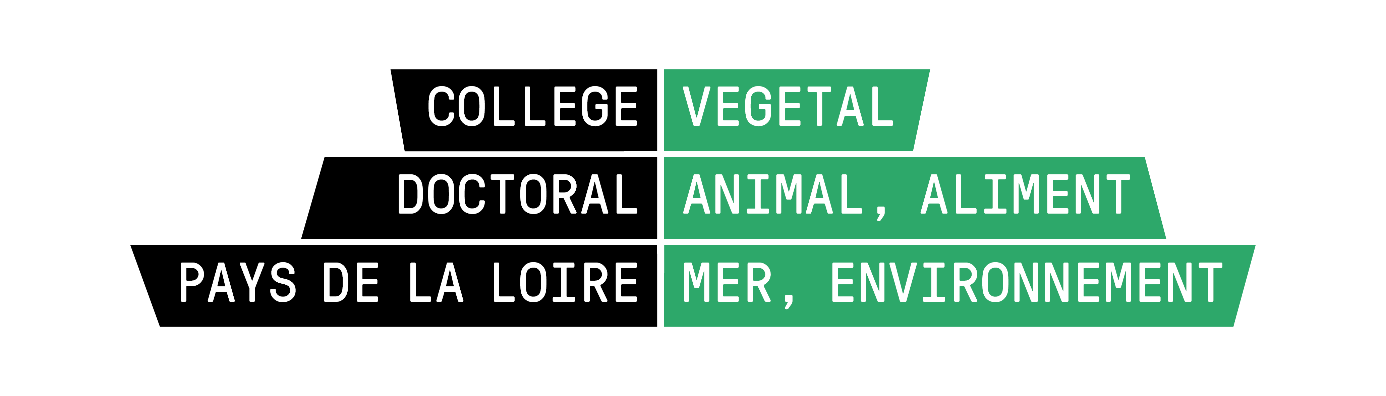 